Publicado en Riopar-Albacete el 04/12/2023 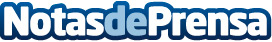 'Los Pies en la Tierra' de Beatriz Fernández, distinguido en el Día Internacional de las Mujeres RuralesEste estudio de arquitectura radicado en Riópar (Albacete) es, en palabras de la consejera de Igualdad, Sara Simón, es un  'referente' en su comarca, y un 'reflejo de la diversidad' por su labor para facilitar el acceso a quienes quieren vivir y trabajar en el medio ruralDatos de contacto:Javier BravoBravocomunicacion+34606411053Nota de prensa publicada en: https://www.notasdeprensa.es/los-pies-en-la-tierra-de-beatriz-fernandez Categorias: Castilla La Mancha Premios Arquitectura http://www.notasdeprensa.es